MUNICIPIO DEL DISTRITO METROPOLITANO DE QUITOUSO DE SUELOInforme No. IC-O-CUS-202INFORME DE LA COMISI PARA QUE EL CONCEJO METROPOLITANO DE QUITO CONOZCA MIEMBROS DE LA COMISIÓN:Adrián Ibarra - Presidente de la ComisiónDiego Garrido - Vicepresidente de la ComisiónFidel Chamba - Integrante de la ComisiónFernanda Racines - Integrante de la Comisión- Integrante de la ComisiónQuito, Distrito Metropolitano, de de 202OBJETO DEL INFORMEEl presente instrumento tiene por objeto poner en conocimiento del Alcalde Metropolitano y del Concejo Metropolitano de Quito, el informe emitido por la Comisin de Uso de Suelo, en sesión Extraordinaria No. 00, realizada el de de 202, respecto al proyecto de ANTECEDENTES E INFORMES TÉCNICOS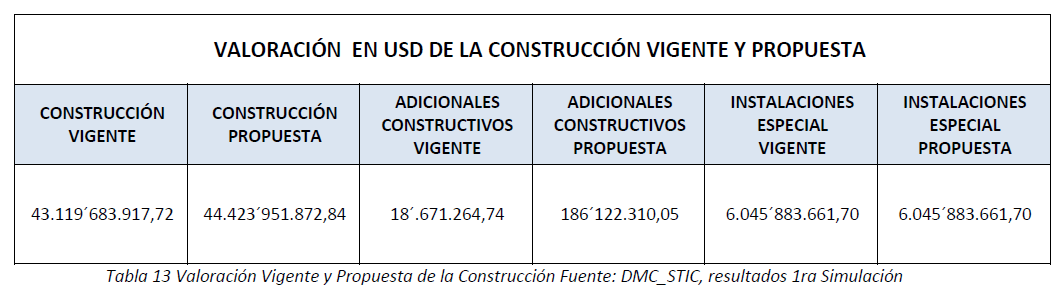 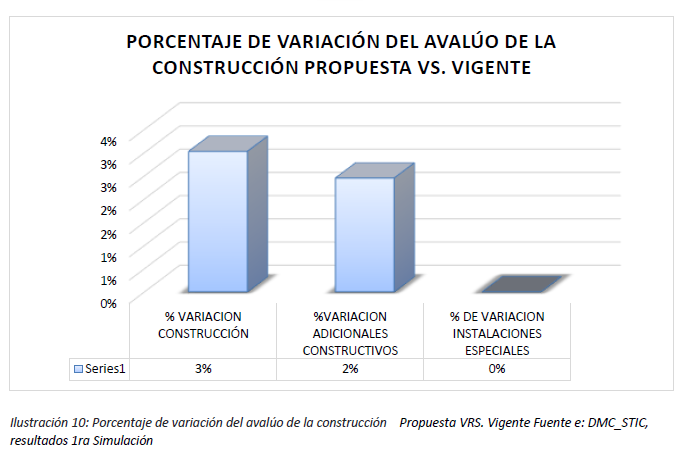 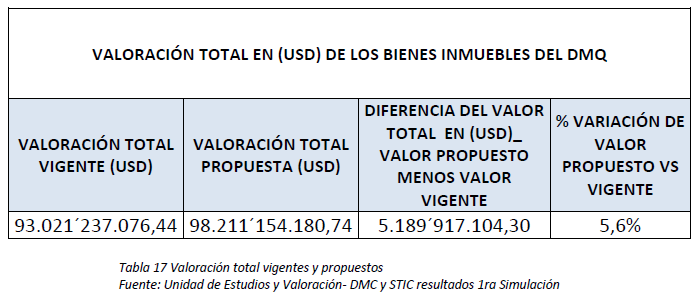 Mediante oficio Nro. , de de de 202, el señor  Mediante Nro. , de de de 2023, la Secretaría General del Concejo Metropolitano de Quito para el trámite correspondiente. Por disposición del señor concejal Adrián Ibarra, Presidente de la Comisión de Uso de Suelo, la Secretaría General del Concejo Metropolitano de Quito convocó a la sesión Extraordinaria No. 00 de de de 2023, en la que se incluyó como punto del orden del día el BASE NORMATIVAConstitución de la República del Ecuador“Art. 240.- Los gobiernos autónomos descentralizados de las regiones, distritos metropolitanos, provincias y cantones tendrán facultades legislativas en el ámbito de sus competencias y jurisdicciones territoriales. Las juntas parroquiales rurales tendrán facultades reglamentarias.Todos los gobiernos autónomos descentralizados ejercerán facultades ejecutivas en el ámbito de sus competencias y jurisdicciones territoriales.”“Art. 266.- Los gobiernos de los distritos metropolitanos autónomos ejercerán las competencias que corresponden a los gobiernos cantonales y todas las que sean aplicables de los gobiernos provinciales y regionales, sin perjuicio de las adicionales que determine la ley que regule el sistema nacional de competencias”Código Orgánico de Organización Territorial, Autonomía y Descentralización (COOTAD)“Art. 7.-Facultad normativa.-Para el pleno ejercicio de sus competencias y de las facultades que de manera concurrente podrán asumir, se reconoce a los consejos regionales y provinciales concejos metropolitanos y municipales, la capacidad para dictar normas de carácter general a través de ordenanzas, acuerdos y resoluciones, aplicables dentro de su circunscripción territorial. El ejercicio de esta facultad se circunscribirá al ámbito territorial y a las competencias de cada nivel de gobierno, y observará lo previsto en la Constitución y la Ley. Los gobiernos autónomos descentralizados del régimen especial de la provincia de Galápagos ejercerán la facultad normativa con las limitaciones que para el caso expida la ley correspondiente. Las circunscripciones territoriales indígenas, afroecuatorianas y montubias asumirán las capacidades normativas que correspondan al nivel de gobierno en las que se enmarquen sin perjuicio de aquellas que le otorga la Constitución y la ley.” “Art. 84.- Funciones.- Son funciones del gobierno del distrito autónomo metropolitano: … c) Establecer el régimen de uso del suelo y urbanístico para lo cual determinará las condiciones de urbanización, parcelación, lotización, división o cualquier otra forma de fraccionamiento de conformidad con la planificación metropolitana, asegurando porcentajes para zonas verdes y áreas comunales.”“Art. 87.- Atribuciones del Concejo Metropolitano.- Al Concejo Metropolitano le corresponde: “a) Ejercer la facultad normativa en las materias de competencia del gobierno autónomo descentralizado metropolitano, mediante la expedición de ordenanzas metropolitanas, acuerdos y resoluciones”, “d) Expedir acuerdos o resoluciones en el ámbito de sus competencias para regular temas institucionales específicos o reconocer derechos particulares”; y, v) Regular y controlar el uso del suelo en el territorio del distrito metropolitano, de conformidad con las leyes sobre la materia, y establecer el régimen urbanístico de la tierra”. “Art. 88.-Atribuciones de los Concejales o Concejalas Metropolitanas.- Los concejales o concejalas metropolitanas serán responsables ante la ciudadanía y las autoridades competentes de sus acciones y omisiones en el cumplimiento de sus atribuciones, estarán obligados a rendir cuentas a sus mandantes y gozarán de fuero de corte provincial. Tienen las siguientes atribuciones: a) La intervención con voz y voto en las sesiones y deliberaciones del concejo metropolitano;
b) La presentación de proyectos de ordenanzas distritales, en el ámbito de competencia del gobierno del distrito metropolitano autónomo;
c) La intervención ante el consejo metropolitano de planificación y en las comisiones, delegaciones y representaciones que designe el concejo metropolitano autónomo; y,
d) La fiscalización de la gestión del Alcalde Metropolitano de conformidad con este Código y la ley.”“Art. 323.- Aprobación de otros actos normativos.- El órgano normativo del respectivo gobierno autónomo descentralizado podrá expedir además, acuerdos y resoluciones sobre temas que tengan carácter especial o específico, los que serán aprobados por el órgano legislativo del gobierno autónomo, por simple mayoría, en un solo debate y serán notificados a los interesados, sin perjuicio de disponer su publicación en cualquiera de los medios determinados en el artículo precedente, de existir mérito para ello”. “Art. 326.- Conformación.- Los órganos legislativos de los gobiernos autónomos descentralizados, conformarán comisiones de trabajo las que emitirán conclusiones y recomendaciones que serán consideradas como base para la discusión y aprobación de sus decisiones”. Código Municipal para el Distrito Metropolitano de Quito	ANÁLISIS Y RAZONAMIENTOEn la sesión Extraordinaria 00 de la Comisi de Uso de Suelo, durante el tratamiento del punto del orden del día sobre elCONCLUSIONES Y RECOMENDACIONESEn el marco de sus competencias, la Comisin de Uso de Suelodurante la sesión Extraordinaria No. 00, Comisin, no se pronuncia respecto del contenido de la documentación en lo que refiere a cuestiones de orden técnico, los mismos que son de exclusiva responsabilidad de las unidades correspondientes y de los servidores que suscriben tales documentos. El presente informe es emitido en el marco de las competencias de Comisin, de conformidad a lo establecido en el artículo 1 del Código Municipal para el Distrito Metropolitano de Quito. DICTAMEN DE LA COMISIÓNLa Comisi de Uso de Suelo, en sesión Extraordinaria No. 00, realizada el de de 202, luego de analizar PONENTE DEL INFORME El Presidente y Miembro de la Comisión de Uso de Suelo, Concejal Adrián Ibarra, será el ponente del presente InformeSUSCRIPCIÓN DEL INFORMEde la Comisi de Uso de Suelo, en los términos establecidos en el mismo.Adrián IbarraPresidente de la Comisión de Uso de Suelo Fidel ChambaIntegrante de la Comisión de Uso de SueloCOMISI DE USO DE SUELOEn mi calidad de delegada de la Secretaría General del Concejo Metropolitano de Quito a la Secretaría de la Comisión de Uso de Suelo, me permito certificar lo siguiente:CERTIFICACIÓN DE LA VOTACIÓN:Que el presente Informe de Comisi fue debatido y aprobado en la sesión Extraordinaria No. 00, realizada el , en el pleno de la Comisin de Uso de Suelo, con la votación de las y los siguientes Concejales: Adrián Ibarra; Fidel Chamba; Diego Garrido;  con la siguiente votación: AFIRMATIVOS:). NEGATIVOS: CERO (0). ABSTENCIONES: CERO (0). BLANCOS: CERO (0). CONCEJALES AUSENTES EN LA VOTACIÓN: ().Quito D.M., de de 202Marisela Caleño Quinte Delegada de la Secretaría General del Concejo Metropolitano de Quito a la Secretaría de la Comisión de UsNo.CONCEJAL(A)AFIRMATIVOSNEGATIVOSABSTENCIONESBLANCOS------------------------------------Adrián Ibarra------------TOTAL000